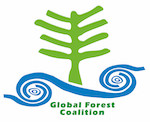 Comments of Global Forest Coalition for the Women Caucus (WC)Draft agenda and provisional organization of workVirtual Discussion – Draft Outline of a Post-2020 Gender Plan of Action27 and 29 July 2021, 7–10 a.m. (EDT)At the virtual session of the third meeting of the Subsidiary Body on Implementation, under agenda item 5, on the post-2020 global biodiversity framework, Parties requested additional time to review the draft outline of a post-2020 gender plan of action. On this basis, an additional period of consultation has been proposed on the draft outline (CBD/SBI/3/4/Add.2/Rev.1), as indicated in notification 2021-046. The extended consultation period includes a two-part virtual discussion, to be held on 27 and 29 July 2021 from 7 to 10 a.m. (EDT). The discussion sessions will be held in English. Parties and other relevant organizations are also invited to provide written submissions on the draft outline, which can be sent to secretariat@cbd.int until 27 July 2021.The discussion sessions are intended to allow for sharing of views among Parties and other relevant organizations on the draft outline of a post-2020 gender plan of action, its alignment with the post-2020 global biodiversity framework, and its proposed expected outcomes and associated objectives, as well as the proposed actions and associated deliverables, timelines and responsible actors. A series of guiding questions listed in the draft agenda below will form the basis of the discussion. Please note that this will be held as a two-part discussion, and the two discussion sessions will cover different aspects of the draft outline. Thus, Parties and representatives of relevant organizations are encouraged to participate in both sessions.The outputs of the consultation will contribute to the preparation of a draft gender plan of action for the post-2020 period, for consideration by the Conference of the Parties at its fifteenth meeting, as envisaged by the Subsidiary Body on Implementation in the conference room paper on other matters related to the post-2020 global biodiversity framework (CBD/SBI/3/CRP.9). This consultation is intended to build on inputs already received on earlier versions of the draft outline of a gender plan of action, which were made available in two consultations through notifications 2020-055 and 2021-014.PlatformThe virtual discussion (sessions 1 and 2) will take place virtually on Microsoft Teams. The meeting links will be sent to registered participants via email. If participants do not already have the MS Teams app, they can join the meeting either by downloading the app, or by using their browser to access the meeting via the web.Participants are requested to advise the Secretariat of the Convention on Biological Diversity in advance of the of first discussion session if they anticipate difficulties in accessing this platform.Draft agendaOpening of the consultationIntroductory presentationViews on the purpose of the gender plan of action and its alignment with the post-2020 global biodiversity frameworkViews on the proposed expected outcomes and associated objectivesViews on the proposed actions, including associated deliverables, timelines and responsible actorsClosing of the consultationItem 3. Views on the purpose of the gender plan of action and its alignment with the post-2020 global biodiversity frameworkGuiding questions:What do you think should be the purpose of a new gender plan of action?Is the draft outline of the proposed plan of action well formulated to facilitate and support the gender-responsive implementation of the post-2020 global biodiversity framework? How can this be improved?The purpose of the plan is well explained. However, It needs to make clear that the Gender Plan of Action (GPA) is relevant not only for the effective implementation of the Post2020 GBF, but also to achieve transformative changes in policies, governance of biodiversity and fare redistribution of benefits towards empowerment of women and inclusive/equitable  society, including a healthy planet.Item 4. Views on the proposed expected outcomes and associated objectivesGuiding questions:(For each of the expected outcomes) Are the proposed expected outcomes and the associated objectives appropriate in purpose and scope? Is it clear how they can support a gender-responsive implementation of the post-2020 global biodiversity framework? Are any other expected outcomes missing that should be included? Are there any that should be removed?

Expected Outcome 1: Objectives 1.1; 1.2; 1.3; 1.4; 1.5.objectives 1.3 and 1.4. It is not enough good intentions to 'ensure equal access...' I recommend to include here the statement of the previous version of GPA: this is: "Ensure mechanisms are in place to enable equal access..."Expected Outcome 2: Objectives 2.1; 2.2; 2.3Expected Outcome 3: Objectives 3.1; 3.2; 3.3; 3.4; 3.5; 3.6The GPA should also create conditions not only for implementation but also for monitoring and evaluation (M&E). Therefore, the expected outcome can be rephased as: "Enabling conditions are created to ensure gender-responsive implementation, monitoring and evaluation of the post-2020 global biodiversity framework”. In line with this, also the respective objectives should include M&E componentThursday 29 July 2021, 7 – 10 a.m. (EDT)Item 5. Views on the proposed actions, including associated deliverables, timelines and responsible actorsGuiding questions:Are the proposed actions appropriate in purpose and scope? Will they support effective gender responsive implementation?  If not, how could they be revised to enable this? What types of deliverables and timelines should be included?Column E, row 2: Gender related milestone: "Nature contributes to the sustainable nutrition...". As it is phrased this sentence reinforces the patriarchal mindset of ‘domination and domestication of ‘Nature’ who should be at the service of people. I would replace the term 'Nature' for "sustainable use of natural resources and ecosystems contribute to a healthy nutrition..."Column B (actions), row 3: action also should include Integrating measures to identify, address and monitor gender-based violence in access, conservation and use of biodiversity.Column B, row 4 (actions), I think it is important to make clear this action as: “identify gender gaps in domestic policies, and take measures to enable…”Column E, row 4: Gender related milestone As it is phrased this sentence reinforces the patriarchal mindset of ‘domination and domestication of ‘Nature’ who should be at the service of people. I would replace the term 'Nature' for "sustainable use of natural resources and ecosystems contribute to a healthy nutrition..."Column E, row 4: GBF target 10: the statement indicates: “By 2030, ensure that, nature-based solutions and ecosystem approach…” The term ‘nature-based’ solutions is very problematic, because this term is not included in any of the CBD decision texts, is undefined and remains untested to any scientific methodology. Nature-based Solutions are solutions for business as usual and corporations that only see Nature as ‘capital’ and as such, the implementation of NbS have already started to impact negatively on biodiversity, IPLCs and on women’s livelihoods. They are not a solution to biodiversity loss and they should not have place on the post 2020 GBFObjective 1.4: Needs to add a key action that can ensure equitable access to and receipt of benefits from the conservation and sustainable use of biodiversity.  A participatory assessment is not enough for this happen.Proposed action: Indigenous women and local women organizations have accessed and received benefits equally from the local conservation and sustainable use of biodiversityObjective 2.1: column B, row9: Increasing and strengthening the meaningful, informed, and effective participation and leadership of women at all levels needs a key action: capacity building to build/strengthening local leadership capacity. Therefore we propose to add one action more:Proposed action: implement, in a participatory way, capacity building/strengthening activities for women, girls and youth of IPLCsObjective 3.5: column B, row 18: add also shadow reports besides NBSAPs.Objective 3.6: column B, row 20: include an 2 important actions:Suggested action 1: ‘Make sure resources are available to build capacity and skills of women’s leaders and feminist organizations to access to available financial resources. Suggested action 2: make sure that at least 30% of the redirected pervasive intensives – drivers of biodiversity loss- are allocated to build resilience capacities of IPLCs and women. __________